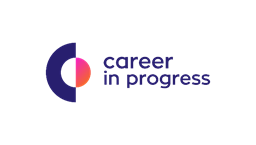 H Career In Progress (www.careerinprogress.gr) είναι μια εταιρεία παροχής Συμβουλευτικών Υπηρεσιών στους τομείς της Αναζήτησης Εργασίας, του Επαγγελματικού Προσανατολισμού και της Ανάπτυξης Επιχειρηματικής Ιδέας.Για λογαριασμό Συνεργάτη της, Φαρμακείου στην περιοχή του Κορωπίου, ζητά να καλύψει τη θέση: Υπεύθυνο/η Πωλήσεων ΦαρμακείουΟ πελάτης μας: Μια από τις μεγαλύτερες Ελληνικές Εταιρείες στο χώρο των προϊόντων προσωπικής φροντίδας, με πολυετή παρουσία στην ελληνική και διεθνή αγορά, χάρη στη δυναμική των προϊόντων της, στο πλαίσιο της συνεχούς ανάπτυξής της, ο  πελάτης μας αναζητά έναν/μία Υποψήφιο/α με τα παρακάτω χαρακτηριστικά:Ο/Η υποψήφιος/υποψήφια θα αναλάβει τους παρακάτω ρόλους:Να συμβάλει στην εύρυθμη λειτουργία του φαρμακείου: μηχανογράφηση, παραγγελίες, συναλλαγέςΝα καταγράφει τα αποθέματα και τις ελλείψεις των φαρμάκων και να προβαίνει στις απαραίτητες παραγγελίες Να προετοιμάζει και να διεκπεραιώνει τις συνταγογραφίες, επεξηγώντας στους ασθενείς τα απαραίτητα που οφείλουν να γνωρίζουνΝα ενημερώνει για την συνολική παρουσίαση των προϊόντων και υπηρεσιών του φαρμακείου σε ενδιαφερόμενους νέους πελάτεςΝα προωθεί τα προϊόντα της εταιρείας στους πελάτες της, προσδιορίζοντας και εξυπηρετώντας τις ανάγκες τουςΑναζητούμε έναν/μια Επαγγελματία με υψηλό αίσθημα υπευθυνότητας και:Πτυχίο ΑΕΙ/ΤΕΙ/ΙΕΚ, κατά προτίμηση από τον χώρο των επιστημών Υγείας, Φαρμακευτικής ή/και ΦυσικοθεραπείαςΕργασιακή εμπειρία τουλάχιστον 2 ετών στον χώρο των πωλήσεων σε φαρμακεία με αντικείμενο τα παραφαρμακευτικά-ορθοπεδικά προϊόνταΆριστη γνώση της ελληνικής γλώσσας Πολύ καλή γνώση αγγλικών Πολύ καλή γνώση του MS OfficeΑναπτυγμένες ικανότητες επικοινωνίας και διαπροσωπικών σχέσεωνΥπευθυνότητα και πελατοκεντρική αντίληψηΠροσανατολισμός στο αποτέλεσμα και στην φιλοσοφία της εταιρείαςΤι προσφέρει η εταιρεία: Σημαντικές ευκαιρίες εξέλιξης και ανάπτυξης Άριστες συνθήκες εργασίας σε ευχάριστο  περιβάλλον εργασίαςΔιαρκή και συνεχή εκπαίδευσηΑποστολή βιογραφικών σημειωμάτων στο jobs@careerinprogress.gr με την ένδειξη (Υπεύθυνος/η _Πωλήσεων Φαρμακείου).  